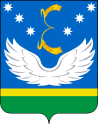           АДМИНИСТРАЦИЯ        МУНИЦИПАЛЬНОГО              ОБРАЗОВАНИЯ        КРЫЛОВСКИЙ РАЙОН    Орджоникидзе, ул., д. 43, ст-ца. Крыловская,                 Краснодарский край, 352080,                 e-mail: adm@krilovskaya.ru  тел.: (86161)3-14-84,ф.: 35-7-84 ИНН 2338007747                 _29.11.2022___  № ______________      На №_______________  от________________Заключениеоб оценке регулирующего воздействияпроекта постановления администрации муниципального образования Крыловский район «Об утверждении перечня работодателей муниципального образования Крыловский район, которым вводятся квоты для приема на работу граждан, испытывающих трудности в поиске работы, на 2023 год»         Администрация муниципального образования Крыловский район в лице отдела   экономического  развития администрации муниципального образования Крыловский район как уполномоченного органа по проведению оценки регулирующего воздействия проектов муниципальных нормативных  правовых  актов  муниципального  образования  Крыловский район рассмотрела проект постановления администрации муниципального образования Крыловский район «Об утверждении перечня работодателей муниципального образования Крыловский район, которым вводятся квоты для приема на работу граждан, испытывающих трудности в поиске работы, на 2023 год»  (далее - проект), внесенный отделом по социальной работе, взаимодействию со средствами массовой информации и общественными организациями администрации муниципального образования Крыловский район, для подготовки настоящего Заключения и сообщает следующее.В соответствии с Порядком проведения оценки регулирующего воздействия проектов муниципальных нормативных правовых актов муниципального образования Крыловский район, устанавливающих новые или изменяющих  ранее предусмотренные муниципальными нормативными правовыми актами обязанности  для субъектов предпринимательской и инвестиционной деятельности, утвержденным постановлением администрации муниципального образования Крыловский район от 31 марта 2022 года № 151«Об утверждении Порядка проведения оценки регулирующего воздействия проектов муниципальных нормативных правовых актов муниципального образования Крыловский район, устанавливающих новые или изменяющие ранее предусмотренные муни-ципальными нормативными правовыми актами обязательные требования для субъектов предпринимательской и иной экономической деятельности, обязанности для субъектов инвестиционной деятельности»   (далее – Порядок проведения оценки регулирующего воздействия) проект подлежит проведению оценки регулирующего воздействия.По результатам рассмотрения установлено, что при подготовке проекта требования Порядка разработчиком соблюдены.Проект направлен разработчиком для проведения оценки регулирующеговоздействия впервые. Направлен регулирующим органом для проведения оценки регулирующего воздействия 10 ноября 2022 года.Проведен анализ результатов исследований, проводимых регулирующим органом с учетом установления полноты рассмотрения всех возможных вариантов правового регулирования выявленной проблемы, а также эффективности способов решения проблемы в сравнении с действующим на момент проведения процедуры оценки регулирующего воздействия правовым регулированием рассматриваемой сферы общественных отношений.Разработчиком предложен один вариант правового регулирования - принятие муниципального правового акта, утверждающего перечень работодателей для установления им квот для приема на работу определенных групп граждан, испытывающих трудности с трудоустройством, порядок установления квот руководителям организаций.В качестве альтернативы рассмотрен вариант непринятия муниципального нормативного правового акта.          Проведено сравнение указанных вариантов правового регулирования. Выбор варианта правового регулирования сделан, исходя из оценки возможности достижения заявленных целей правового регулирования. Учтено, что вариант невмешательства органа местного самоуправления в условиях отсутствия правового регулирования в данной сфере общественных отношений противоречит требованиям действующего законодательства и рекомендациям администрации Краснодарского края в лице министерства труда и социального развития.  Проблема, на решение которой направлено предлагаемое проектом правовое регулирование, заключается  в  трудностях с трудоустройством инвалидов, молодежи, лиц, освобожденных из учреждений, исполняющих наказание в виде лишения свободы, при их самостоятельном обращении в организации и на предприятия Крыловского района.Рассматриваемым проектом предлагается установить квоты для приема на работу вышеобозначенных категорий населения с конкретным указанием численности рабочих мест на конкретном предприятии или в организации. Проведена оценка эффективности предложенных регулирующим органом вариантов правового регулирования, основанных на сведениях, содержащихся в соответствующих разделах сводного отчета, и установлено следующее:   проблема Регулирующим органом сформулирована точно;определены потенциальные адресаты предлагаемого правового регулирования: субъекты малого и среднего предпринимательства, организации бюджетной сферы и муниципальные предприятия, граждане, испытывающие проблемы с трудоустройством, органы местного самоуправления на территории муниципального образования Крыловский район.  количественная оценка участников определена: 19 организаций и 57 рабочих мест для трудоустройства, испытывающих проблемы с устройством на работу.цель предлагаемого правового регулирования направлены на решение выявленной проблемы выбрана объективно;сроки достижения заявленных целей совпадают с датой вступления в силу правового регулирования, в связи с чем отсутствует необходимость в последующем мониторинге их достижения; дополнительных расходов потенциальных адресатов предлагаемого правового регулирования, а также расходов местного бюджета (бюджета муниципального образования Крыловский район), связанных с введением предлагаемого правового регулирования, не предполагается;риски введения предлагаемого правового регулирования отсутствуют.В соответствии с Положением установлено следующее:1. Потенциальными группами участников общественных отношений, интересы которых будут затронуты правовым регулированием, являются:Юридические лица, граждане района, для которых вводится квотирование рабочих  мест, органы местного самоуправления на  территории муниципального образования Крыловский район. 2. Проблема, на решение которой направлено правовое регулирование, заключается в следующем:- трудности с трудоустройством инвалидов, молодежи, лиц, освобожденных из учреждений, исполняющих наказание в виде лишения свободы, испытывающих трудности в поиске работы при самостоятельном обращении в организации и на предприятия Крыловского района;- нежелание работодателей принимать на работу граждан с проблемами со здоровьем и лиц, имеющих судимость;- необходимость трудоустройства инвалидов, иных граждан, лиц, освобожденных из учреждений, исполняющих наказание в виде лишения свободы, испытывающих трудности в поиске работы в организации Крыловского района с учетом квотирования, рекомендуемого ГКУ «Центром занятости населения Крыловского района».  Предлагается утвердить:- перечень работодателей муниципального образования Крыловский район, для которых устанавливаются квоты для приема на работу инвалидов (с численностью работников не менее чем 35 человек и  не более чем 100 человек), на 2023 год;- перечень работодателей муниципального образования Крыловский район, для которых устанавливаются квоты для приема на работу инвалидов и иных граждан, испытывающих трудности в поиске работы (с численностью работников свыше 100 человек), на 2023 год.Предусмотренное проектом правовое регулирование иными правовыми, информационными или организационными средствами не представляется возможным.3. Цель предлагаемого правового регулирования: приведение нормативно-правовой базы, регулирующих данную сферу в соответствие с требованиями действующего законодательства, соответствует принципам правового регулирования, установленным законодательством Российской Федерации и Краснодарского края: реализация Законов Российской Федерации: от 19 апреля 1991 года № 1032-1 «О занятости населения в Российской Федерации», от 24 ноября 1995 года № 181-ФЗ «О социальной защите инвалидов в Российской Федерации», Закона Краснодарского края от  08 февраля  2000  года  № 231-КЗ «О квотировании  рабочих мест в Краснодарском крае», постановлением  главы  администрации  (губернатора)  Краснодарского  края  от  24  сентября  2014  года  № 1013 «Об утверждении Положения о предоставлении работодателями информации  о созданных или выделенных рабочих местах для трудоустройства молодежи и иных граждан, испытывающих трудности в поиске работы, указанных в статье 2 Закона Краснодарского края от 8 февраля 2000 года № 231-КЗ «О квотировании рабочих мест в Краснодарском крае», в соответствии с установленной квотой для приема их на работу, включая информацию о локальных нормативных актах, содержавших сведения о данных рабочих местах и выполнении квоты в органы труда и занятости населения Краснодарского края» (с изменениями) для обеспечения дополнительных гарантий гражданам, испытывающим трудности в поиске работы, реализации  ими   права  на труд, социальную   защиту  от  безработицы и в  целях  смягчения  социальной  напряженности  на  рынке  труда. 4. Проект не предусматривает положения, которыми изменяется содержание прав  и обязательных требований субъектов предпринимательской и иной  экономической деятельности, прав и обязанностей субъектов инвестиционной деятельности. Порядок субсидирования разрабатывается в целях обеспечения устойчивого развития агропромышленного комплекса Крыловского района.Содержание и порядок реализации полномочий органов местного самоуправления в отношениях с субъектами предпринимательской и иной экономической деятельности, субъектами инвестиционной деятельности не изменяется. Будут установлены квоты для приема на работу инвалидов (с численностью работников не менее чем 35 человек и  не более чем 100 человек), на 2023 год в размере:- инвалиды, имеющие в соответствии с индивидуальной программой реабилитации или абилитации инвалида рекомендацию к труду – 3% от среднесписочной численности работников с учётом инвалидов, ранее принятых на работу.Для приема на работу инвалидов и иных граждан, испытывающих трудности в поиске работы (с численностью работников свыше 100 человек), на 2023 год в размере:- инвалиды, имеющие в соответствии с индивидуальной программой реабилитации или абилитации инвалида рекомендацию к труду – 3% от среднесписочной численности работников с учётом инвалидов, ранее принятых на работу;- молодежь (несовершеннолетние в возрасте от 14 до 18 лет, граждане в возрасте от 18 до 25 лет, имеющие  среднее профессиональное образование или высшее образование и ищущие работу в течение года с даты выдачи им документа об образовании и о квалификации);  лица,  освобожденные из учреждений, исполняющих наказание в виде лишения свободы, - до погашения судимости;  граждане, прошедшие курс лечения и реабилитации от наркомании и (или)  алкоголизма; одинокие и многодетные родители, воспитывающие несовершеннолетних детей, детей-инвалидов; граждане, уволенные с военной службы, и члены их семей; граждане  предпенсионного возраста  – 3 %  от среднесписочной численности работников.При установлении квоты применяются правила математического округления дробного значения до целых единиц. К категориям граждан, для которых вводится квотирование рабочих мест, относятся граждане Российской Федерации, испытывающие трудности в поиске работы.5. Риски недостижения целей правового регулирования, а также возможные негативные последствия от введения правового регулирования для экономического развития муниципального образования Крыловский район отсутствуют.6. Дополнительные расходы бюджета муниципального образования Крыловский район, понесенные от регулирующего воздействия предлагаемого проекта муниципального нормативного правового акта, не предполагаются.Рассчитать размер всех возможных расходов по группе потенциальных адресатов правового регулирования не представляется возможным, в связи с тем, что неограничено количество заявителей на установление данной нормы.Необоснованные расходы, связанные с регулирующим воздействием проекта, отсутствуют. 7. В соответствии с Порядком уполномоченный орган провел публичные консультации по проекту в период с 10 ноября 2022 по 16 ноября 2022 года.8. Уведомление о проводимых публичных консультациях было размещено    на официальном сайте администрации муниципального образования Крыловский район (https://krilovskaya.ru/item/1159687).Кроме того, проект направлялся индивидуальному предпринимателю С.Ф. Данилову, руководителю ООО «Кристалл» С.В. Затонсокму, председателю общественной палаты Н.Д.  Синько - с которыми заключены соглашения о взаимодействии при проведении оценки регулирующего воздействия и экспертизы. 9.  В период проведения публичных консультаций замечаний и предложений от участников публичных консультаций по проекту не поступало.         10. В связи с тем, что проект  муниципального нормативного правового акта не содержит положений, устанавливающих или изменяющих ранее предусмотренные, определена низкая степень регулирующего воздействия.  11.  По результатам оценки регулирующего воздействия сделаны выводы об отсутствии в представленном проекте положений, вводящих избыточные обязательные требования для субъектов предпринимательской и иной экономической деятельности, обязанности, запреты и ограничения для субъектов инвестиционной деятельности или способствующих их введению, оказывающих негативное влияние на отрасли экономики  муниципального образования Крыловский район, способствующих возникновению необоснованных расходов субъектов предпринимательской и иной экономической деятельности, субъектов инвестиционной деятельности, а также необоснованных расходов местного бюджета (бюджета муниципального образования Крыловский район), и о возможности дальнейшего согласования проекта данного постановления администрации  муниципального образования Крыловский район.Начальник отдела экономического развития администрации муниципального образования Крыловский район                                                                             С.В. Киселева     